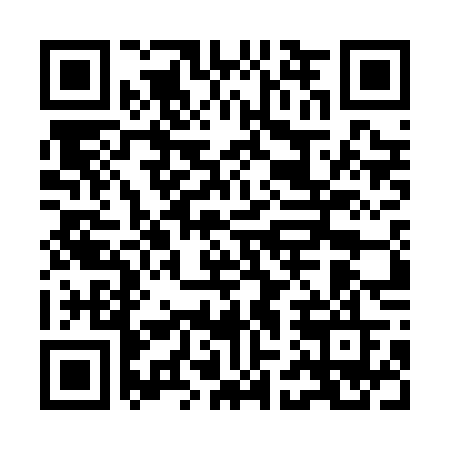 Prayer times for Villa Mercedes, ArgentinaWed 1 May 2024 - Fri 31 May 2024High Latitude Method: NonePrayer Calculation Method: Muslim World LeagueAsar Calculation Method: ShafiPrayer times provided by https://www.salahtimes.comDateDayFajrSunriseDhuhrAsrMaghribIsha1Wed6:327:571:194:186:418:002Thu6:337:571:194:186:408:003Fri6:337:581:194:176:397:594Sat6:347:591:194:166:387:585Sun6:358:001:184:156:377:576Mon6:358:001:184:156:367:567Tue6:368:011:184:146:357:568Wed6:368:021:184:136:347:559Thu6:378:031:184:136:337:5410Fri6:388:031:184:126:337:5411Sat6:388:041:184:116:327:5312Sun6:398:051:184:116:317:5213Mon6:398:061:184:106:307:5214Tue6:408:061:184:106:307:5115Wed6:418:071:184:096:297:5116Thu6:418:081:184:096:287:5017Fri6:428:081:184:086:287:4918Sat6:428:091:184:076:277:4919Sun6:438:101:184:076:277:4820Mon6:448:111:184:076:267:4821Tue6:448:111:184:066:257:4822Wed6:458:121:194:066:257:4723Thu6:458:131:194:056:247:4724Fri6:468:131:194:056:247:4625Sat6:468:141:194:056:247:4626Sun6:478:151:194:046:237:4627Mon6:478:151:194:046:237:4628Tue6:488:161:194:046:227:4529Wed6:488:161:194:036:227:4530Thu6:498:171:194:036:227:4531Fri6:498:181:204:036:217:45